Вначале нужно понять, что же вы хотите развивать в ребенке? Творческие способности включают в себя  умение познавать новое и удивляться, сохранять живость ума, способность отыскивать в необычных ситуациях нестандартные выходы.  Еще развитие творческих способностей детей влияет на  расположенность к открытиям и умение осмыслить и применить на практике полученный опыт. Конечно, обучением ребенка лучше заниматься с самого рождения. Но по данным исследований, развитие творческих способностей детей дошкольного возраста является особенно необходимым. Дело в том, что пик творчества у детей припадает на 3, 5 − 4 года. С чего начать развитие творческих способностей детей?Развитие творческих способностей детей  начинается с создания наилучших условий для такого роста, так сказать атмосферы, которая бы сама подталкивала к развитию.В первую очередь нужно подготовить физические условия. Здесь подразумевается подготовка необходимых материалов для творчества, и отведение времени для игры с ними.  Обеспечьте ребенку полную безопасность, чтобы ребенок понимал, что за свои творческие эксперименты, он не будет наказан.   Лучше поощряйте и подбадривайте, ведь для малыша воспринимать новые знания может быть трудно.Позволяйте ребенку проявлять инициативу, не гасите любопытство к окружающему миру. Не стоит превращать занятия с ребенком в обязательные уроки, иначе ребенку они будут в тягость.Пусть обучение проходит в атмосфере любви и уважения, тогда ничто не помешает получать новые навыки.Выбирайте информацию, подходящую к возрасту и способностям своего ребенка. Помните вы не гонитесь за количеством познанного материала, ваша цель – развить способности малыша.Немаловажно, что нужно для успешного развития – это системность занятий. Если вы будете заниматься с ребенком от случая к случаю, то он вряд ли поймет, что от него хотят. Кусочки знаний должны складываться у малыша в общую взаимосвязанную картинку.Развитие творческих способностей детей дошкольного возраста трудно представить без развития воображения. Воображение – это способность составлять из отдельных фрагментов жизненного опыта, что-то новое, отличающееся от ранее усвоенного.Обучать можно без скучной передачи данных, развитие творческих способностей детей должно проходить в стиле игры, можно рассказывать сказки, петь песни, придумывать окончание стихов.Если мы хотим вырасти творческую личность, значит надо нам подходить ко всему с творчеством. Ребенка можно удивлять и радовать и сами родители и педагоги будут рады, что ребенок стал творить чудеса. Я бы рекомендовала родителям чаще творить вместе с детьми, ведь совместное творчество делает вас ближе к детям, работая совместно не только ребенок, но и вы получите массу положительных эмоций! В качестве поощрения себе и детям чаще участвуйте в различных конкурсах и выставках. Избегайте неодобрительной оценки творческих попыток ребенка - не следует говорить, как можно улучшить его произведение, в  этом случае, как бы ни старался ребенок, результат все равно недостаточно хорош. Находите слова поддержки для новых творческих начинаний ребенка. Избегайте критиковать первые опыты - как бы ни были они неудачны. Относитесь к ним с симпатией и теплотой: ребенок стремится творить не только для себя, но и для тех, кого любит. Хотелось бы, чтобы развитие творчества пошло ребенку на пользу. Не пытайтесь насильно вырастить из ребенка великого художника, музыканта, или писателя-фантаста. Ваша задача в помощи развить то, что уже заложено именно в вашем малыше, и тогда он сам определиться в любимом занятии.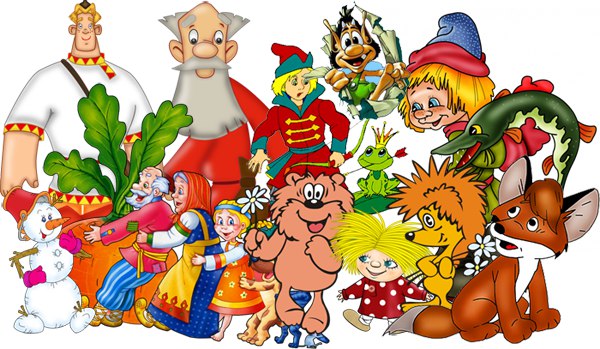 